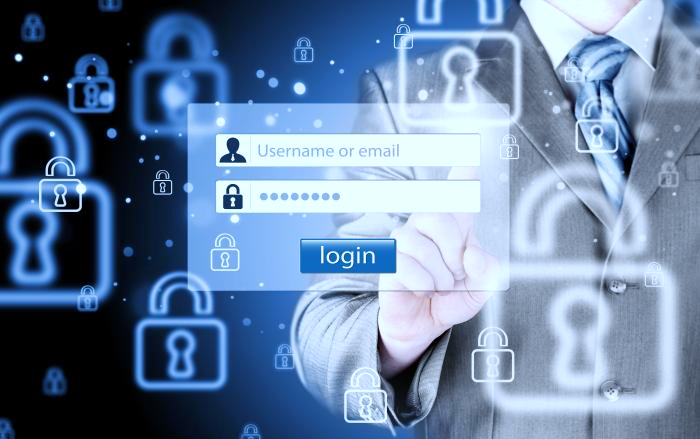 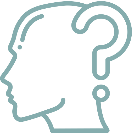 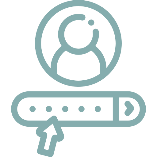 Strong Passwords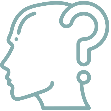 Why use Strong Passwords?Simple passwords are easy for people to guess / hack.  Strong passwords are much harder for hackers to crack which ultimately means your information can not be accessed by the wrong people.Strong Password RulesAt least 12 characters longInclude digitsInclude special charactersInclude capital lettersExample of how to create and remember a Strong PasswordBase passwords on 3 random words that are meaningful to you and, therefore, easier to remember.
Add a digit, special character and a capital letter.For example:My aunty SallyM1@untySallyFried green tomatoesFr!edgreentom@toesRed jumping foxRed5umpingf@x Good password practice 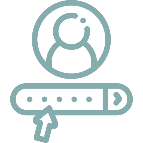 Protecting your password from being discovered / misusedDon't use the initial password you were given when your account was created. Change this password the first time you log in and don’t write it down.Avoid logging in with someone looking over your shoulder – they could read your password.If you suspect that someone else knows your password, then change it immediately. Never use the following personal details for your password:Current partner’s nameChild’s nameOther family members’ namePet’s namePlace of birthFavourite holidaySomething related to your favourite sports team.